U.S. Now Has More Streaming Subscriptions Than PeopleAmpere’s latest wave of consumer research, for Q1 2021, found the average U.S. consumer reporting subscribing to four-plus subscription VOD services, and one-quarter subscribing to five or more.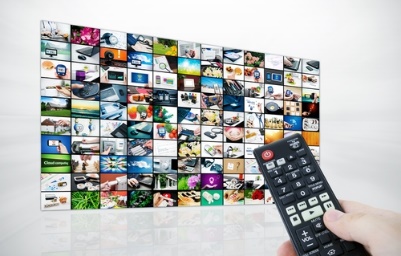 MediaPost 4.12.21https://www.mediapost.com/publications/article/362237/us-now-has-more-streaming-subscriptions-than-peo.html?utm_source=Listrak&utm_medium=Email&utm_term=U.S.+Now+Has+More+Streaming+Subscriptions+Than+People&utm_campaign=NBC+News+%e2%80%98Nails+The+Voice%e2%80%99+On+TikTokImage credit:https://www.mesaonline.org/wp-content/uploads/2016/06/OTT-streaming-1.jpg